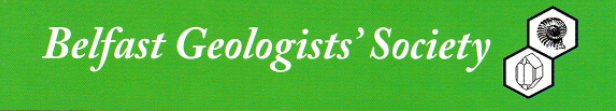 MEMBERSHIP RENEWAL 2024/2025We would be grateful if members would renew their subscription for the Society yearApril 2024 – September 2025.The annual subscription is £15 for an individual and £20 for a family.Students and pupils are free but please complete and forward the form with personal details so we have relevant information to contact you.Payment options1 Bank transferPlease use text field or similar to include your name (so we know who payment is from). Also please complete form below so we have your full details – post or email to Honorary Treasurer – details belowBelfast Geologists’ SocietySort Code: 938017Account Number: 08289177Details would be entered as 938017082891772. Cheque payable to Belfast Geologists’ SocietyEnclose cheque with completed form and post to Treasurer. If you would like a receipt, a self-addressed envelope would be greatly appreciated.Name and address in block letters pleaseDo you wish to renew your subscription? YES, INDIVIDUAL (£15)             			YES, FAMILY(£20)            YES, STUDENT (free)    	      NO (allows us to update membership list)          Tick if you require a receipt for a payment         Honorary Treasurer:Mrs Phyllis Turkington, 19 Killynure Close, Carryduff, BELFAST, BT8  8PPEmail: phyllis.turkington@btinternet.comFor clarification on any of the above please contactIan Enlander Honorary SecretaryEmail: belfastgeologists@live.co.ukNAMEADDRESS1ADDRESS2ADDRESS3ADDRESS4POSTCODETELEPHONEEMAIL